 15 iunie 2009 PROFIL REAL(al 2-lea)PROFILUL REAL Subiectul 1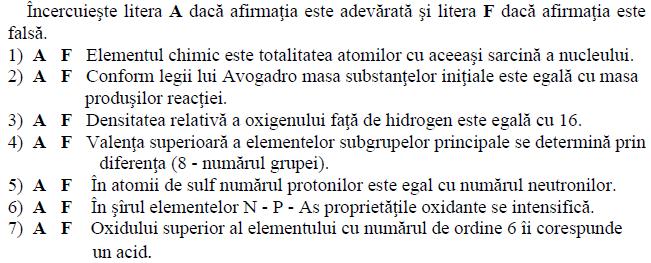 Subiectul 2  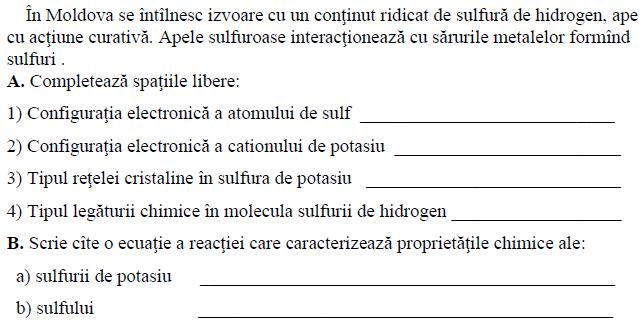 Subiectul 3 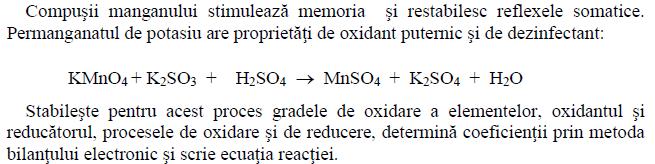 Subiectul 4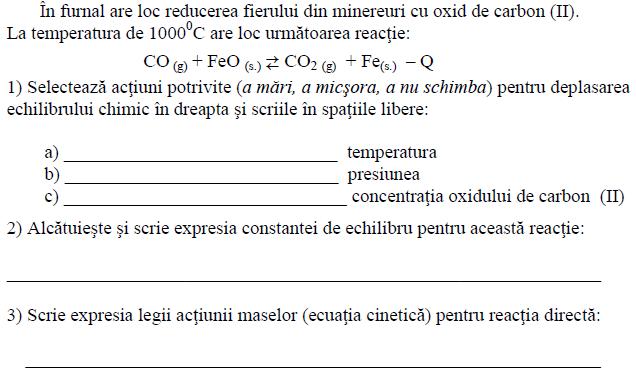 Subiectul 5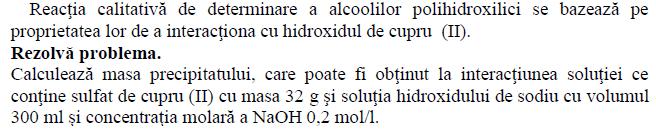 Subiectul 6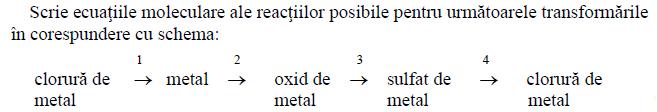 Subiectul 7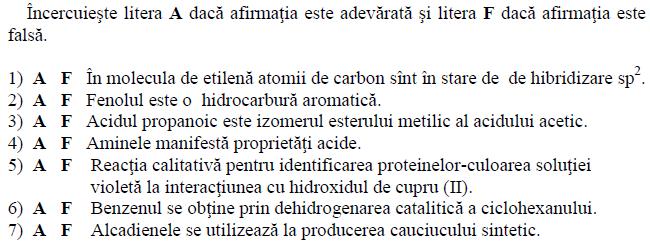 Subiectul 8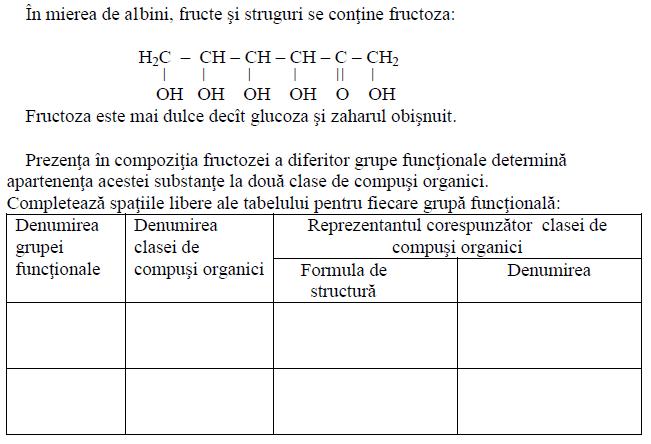 Subiectul 9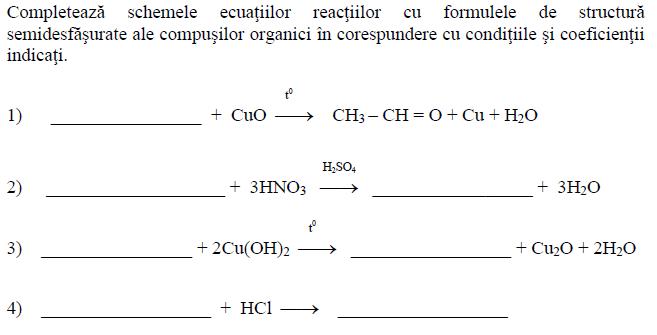 Subiectul 10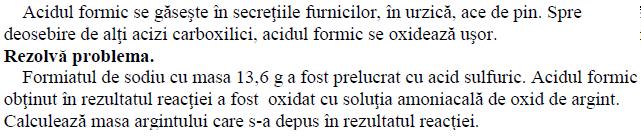 Subiectul 11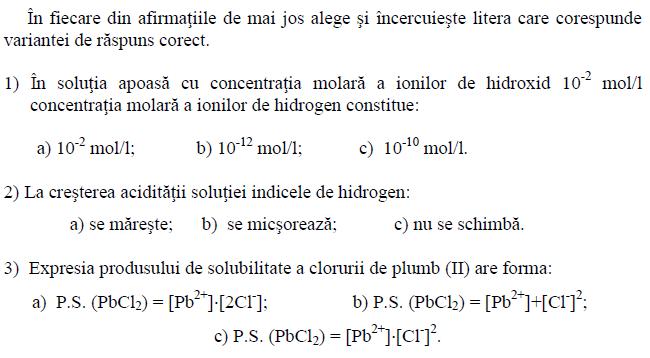 Subiectul  12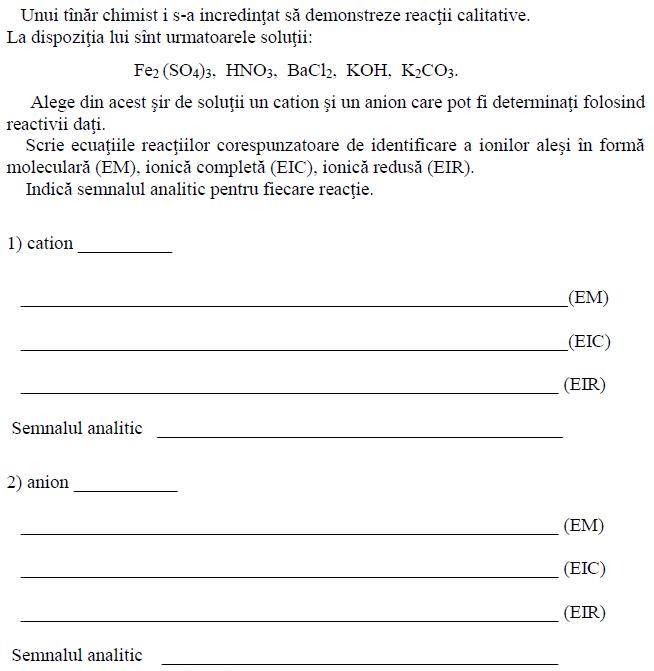 